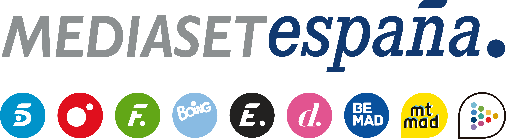 Madrid, 19 de diciembre de 2022Avances exclusivos de las hogueras finales y la presencia de tres de los solteros más destacados, en ‘El Debate de las Tentaciones’Mañana martes, con Sandra Barneda, en Cuatro.Avances exclusivos de las cuatro hogueras finales que restan por emitirse, imágenes de las cenas de los protagonistas que disfrutaron de las últimas citas de 24 horas en un hotel de lujo y la presencia en el plató de Elena, Carmen y un tercer soltero misterioso, centrarán la atención de la nueva entrega de ‘El Debate de las Tentaciones’, que Sandra Barneda conducirá en Cuatro este martes 20 de diciembre a partir de las 22:50h y que arrancará antes con contenido exclusivo en Mitele PLUS.Además de estos avances de los reencuentros de Cristian y Ana, Mario y Laura, Andreu y Paola y Javi y Claudia, los colaboradores -Anabel Pantoja, Suso Ávarez, Alejandra Rubio, Alejandro Nieto, Kiko Jiménez, Marta Peñate, Tania Medina y la experta en terapia de pareja Arantxa Coca- podrán ver vídeos más amplios de estas hogueras y podrán transmitir al público sus sensaciones tras verlos. También se emitirán por primera vez y en exclusiva cómo transcurrieron las cenas de las citas finales de Claudia con Álvaro, Mario con Valeria, Cristian con María de los Ángeles, Tania con Hugo y Samu con Elena.Por otro lado, tres de los solteros que han protagonizado la edición -Elena, Carmen y un tercero cuya identidad se revelará durante el programa- estarán presentes en el plató para hacer balance de su experiencia en República Dominicana: Elena analizará cómo ha sido su relación con Samu y el momento en el que Sandra Barneda le comunica que ha decidido abandonar el programa con Tania; y Carmen abordará cómo ha sido su relación con Manu, Mario y Javi, de quien se convirtió en su mejor confidente.Por último, el espacio, que lanzará una nueva pregunta vinculante a la audiencia a través de www.cuatro.com, mostrará cómo fue el apagado de las luces de la tentación, momento en el que se reveló qué color pertenecía a cada protagonista.